Załącznik Nr 3 do SOPZWYTYCZNE DO TABLICY INFORMACYJNEJ Tablicę informacyjną należy wykonać zgodnie z Rozporządzeniem Rady Ministrów z dnia 07 maja 2021r. w sprawie określenia działań informacyjnych podejmowanych przez podmioty realizujące zadania finansowane lub dofinansowane z budżetu państwa lub z państwowych funduszy celowych (Dz.U. z 2021r., poz. 953) oraz Uchwałą nr 84/2021 Rady Ministrów z dnia 01 lipca 2021 r. w sprawie ustanowienia Rządowego Funduszu Polski Ład: Programu Inwestycji Strategicznych.Wzór tablicy informacyjnej:Zapisy na tablicy informacyjnej:Zamiast „GMINA POŁANIEC” – należy wpisać:  GMINA  MIASTO  KOSZALINZamiast „Budowa żłobka przy ul. Szkolnej w Połańcu” – należy wpisać: Gospodarka o obiegu zamkniętym w Koszalinie służąca gospodarowaniu odpadami surowcowymi oraz ulegającymi biodegradacji Zadanie nr 6: Modernizacja i rozbudowa sortowni odpadów w Regionalnym Zakładzie Odzysku Odpadów w SianowieDofinansowanie – kwota do uzupełnieniaEdytowalny wzór projektu w formacie .eps jest dostępny na stronie internetowej Kancelarii Prezesa Rady Ministrów w sekcji „Materiały”: https://www.gov.pl/web/premier/dzialania-informacyjne oraz w wersji AI na stronie internetowej Banku Gospodarstwa Krajowego w sekcji „Materiały promocyjne dla JST”: https://www.bgk.pl/polski-lad/edycja-pierwsza/#c21674 Parametry techniczne:wymagany rozmiar tablicy informacyjnej to 180 cm x 120 cmtekst zamieszczony na tablicy informacyjnej powinien być widoczny i czytelny dla odbiorców tablicę należy wykonać z płyty kompozytowej, tworzywa sztucznego pleksi lub PCV o grubości minimum 3 mm albo umieścić na podkładzie metalowym z podwójnie zawiniętą krawędziąUstawienie i utrzymanie:tablicę informacyjną należy umieścić w momencie rozpoczęcia prac budowlanychdo ustawienia należy wybrać dobrze widoczne miejscetablice umieszcza się na okres nie krótszy niż 5 lat od dnia oddania zmodernizowanej sortowni do użytkowanianależy dbać o stan techniczny tablicy informacyjnej i jej widocznośćuszkodzoną lub nieczytelną tablicę należy wymienić lub odnowić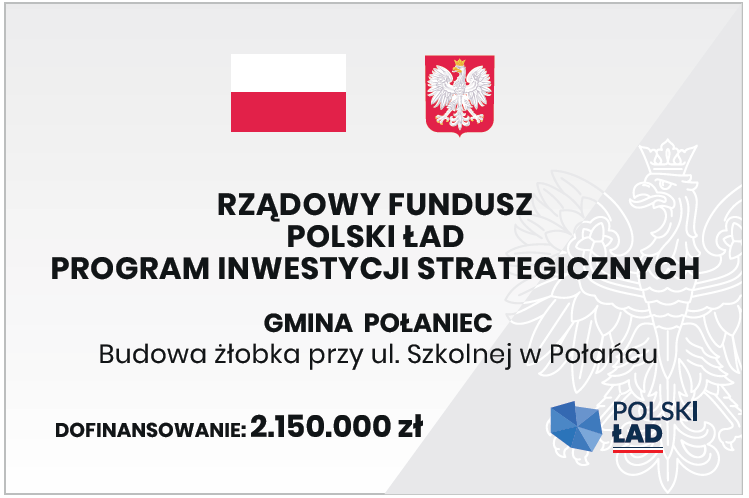 